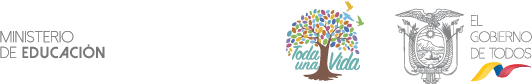 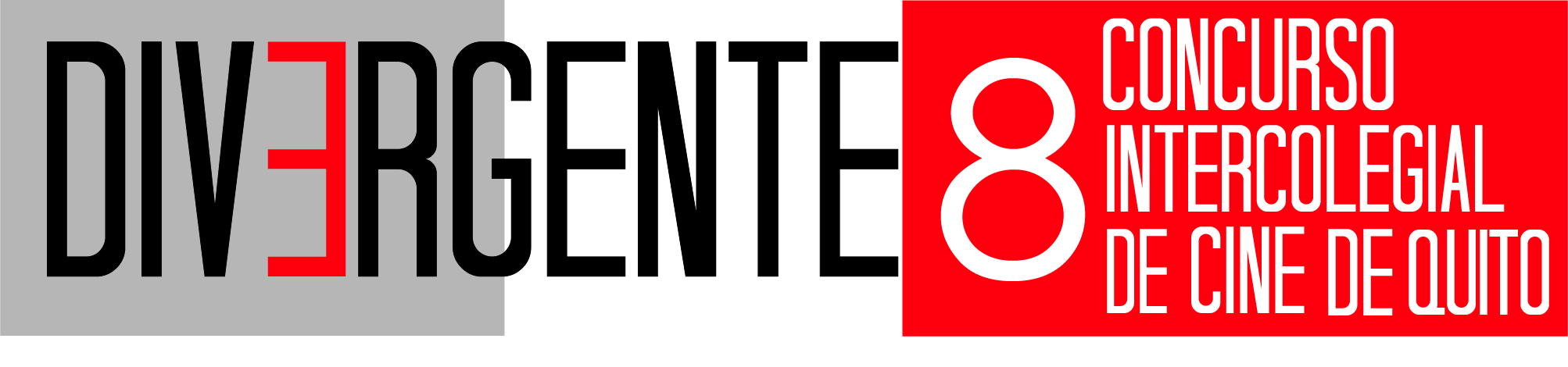 Ficha de Inscripción – Concurso intercolegial de cine de Quito DIVERGENTE 2019 – 2020*Antes de llenar la ficha de inscripción asegúrense de haber leído el cronograma Divergente y bases de las categorías de ficción y animación. *Número de participantes por categoría: Ficción de 10 a 15 estudiantes – Animación de 4 a 6 estudiantes. COLEGIO: CATEGORÍA: Selecciona con una X la categoría con la que participará su colegio.           Ficción 			       						      						     		     Animación#Nombre del estudianteEdadCursoCédulaTeléfonoCorreo electrónico123456789101112131415#Nombre del profesor/aEdadMateria o cargoCédulaTeléfonoCorreo electrónico12